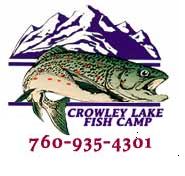 Crowley Lake Fish Camp 2019 Boat Registration FormI shall hold Crowley Lake Fish Camp, Inc. (CLFC) and the City of Los Angeles Department of Water and Power (DWP), and their stockholders, officers, agents, and employees, free and harmless from any and all claims, demands, damages, actions, and costs or expenses in connection therewith, that may arise out of the operations granted. Boating/fishing are hazardous activities which may results in injury or death.  Crowley Lake may contain unmarked hazards and the lake is subject to hazardous weather conditions.  I expressly waive any and all claims for compensation and release and discharge CLFC, and DWP, and their stockholders, officers, agents, and employees from any and all demands, claims, actions, and causes arising from any and all loss or damage. I fully understand that if a permit is issued, I will abide by the Rules and Regulations listed for Crowley Lake.To receive your passes/permits, you must complete this form and return it with a self-addressed, stamped, letter size envelope and the required fees to the address below: Please return this form/payment to:  Crowley Lake Fish Camp, PO Box 1268, Mammoth Lakes, CA  93546.Office Use OnlyCrowley Lake Fish CampDay Use RatesNameAddressCityStateZipHome # Cell #EmailBoat MakeBoat LengthTrailer LicenseVehicle License CF #Signature of Boat Owner (Mandatory)Date ReceivedAmount PaidVerified ByCheck #Permits IssuedPermit #Check ItemItemCostSeason Pass for Day Use & Launching(April 28-October 31, 2019)***Rate will be discounted in July and September$300Season Day Use   (Parking Only)    ***Rate will be discounted in July and September$150Season Beach/Dry Boat Storage(Includes Season Day Use & Launching Passes)***Rate will be discounted in July and September$500Bait Season only/ $400Monthly Beach Storage (Season Passes Not Included)Indicate # of Months:_____________$50/MonthTotal:_______Day Use/LaunchingIndicate # of Days:__________$20/DayTotal:_______Beach StorageIndicate # of Nights:__________$10/NightTotal:_______Dock Space Opener  $25/ night  (18ft+ or wide $30/ night)Indicate # of Nights & Boat size:__________Total:_______Dock Space (as of May 1st) $15/ night (18ft + or wide, $20 )Indicate # of Nights & Boat size:__________Total:_______Day Use (Without Boat)Indicate # of Days:__________$10/DayTotal:_______Additional parking passes for Season Pass Holders (Immediate Family Only, limit 2!)$20/EachTotal:_______Total Amount OwedTotal Amount Owed